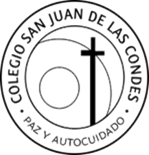 LISTA DE ÚTILES5º BÁSICO  20186 cuadernos universitarios matemática cuadro grande 100 hojas.4 plumones para pizarra (3 negros y 1 rojo)1 plumón permanente1 cinta masking tape de color (a elección)1 cinta masking tape 4 cms.2 resmas de papel oficio blanco1 desinfectante de ambientes en aerosol.1 jabón líquido desinfectante1 envase de toallas húmedas desinfectantes.8 rollos de papel higiénico.4 toallas absorbentes. Un estuche con: 2 lápices grafito, lápiz bicolor, 1 caja de lápices de colores, goma de borrar, sacapunta, regla de 20 cms, tijera y pegamento en barra.Nota: Cuadernos y libros deben venir con forros plásticos de los siguientes colores:Lenguaje y comunicación: amarillo.Educación Matemática: rojo.Ciencias Naturales: verde.Ciencias Sociales: azul.Religión: celeste.Inglés  :  anaranjado.LENGUAJE Y COMUNICACIÓN- Texto de Lenguaje y Comunicación 5°Básico. Proyecto Casa del saber. Editorial SantillanaDiccionario de sinónimos y antónimos.ARCHIVADOR de presentación tamaño carta 2 anillos lomo 1,5 pulgadas (para Programa de Optimización a la Lectura).MATEMÁTICATexto Matemática 5º Básico.  Proyecto Casa del saber Editorial SantillanaCIENCIAS NATURALESTexto Ciencias  Naturales 5º Básico.  Proyecto Casa del saber. Editorial SantillanaHISTORIA, GEOGRAFÍA Y CIENCIAS SOCIALESTexto Ciencias Sociales 5º Básico.  Proyecto Casa del saber. Editorial SantillanaINGLÉS Libro: Tiger Time 5 con activity bookEditorial MACMILLANLibrería InglesaRELIGIÓN- ORIENTACIÓN1 caja de lápices scripto o marcadores (12 colores)1 block de dibujo médium 991 block de cartulina de colores1 block de cartulina española1 block de papel lustre1 block de papel entretenidoMUSICAMetalófono cromático de dos corridas de teclas o Melódica de 37 notas.TECNOLOGÍAPendrive de 8GB o más, marcadoAudífonos pequeños, marcados.EDUCACIÓN FÍSICA Y SALUDBuzo del colegio con polera institucionalPolera de cambioToalla de manoÚtiles de aseoNota: Las alumnas no pueden asistir con calzas.NOTA:.* La lista de la lectura complementaria será entregada en Marzo.*  Todos los materiales deben venir marcados.*  Es de responsabilidad de los padres revisar diariamente los materiales de su hijo(a) y reponer aquello que se necesite durante el año.